January 1, 2022((Add NameAddressContact information))Dear (Name),I am writing to you on behalf of Lameness in Ruminants Conference 2022 with regard to our conference taking place August 1-5, 2022, in Bloomington, Minnesota, USA. The conference committee is looking forward to your attendance at this educational event. Your arrival in the United States is planned for (XXX Date), and your departure from the United States is planned for (XXX Date).
We cordially invite you to attend the 21st International Symposium and 13th International Conference on Lameness in Ruminants. The five-day conference will provide attendees with the opportunity to learn the most current research and practices that help to enhance large and small ruminant hoof health. Additionally, attendees can gain supplemental education and knowledge through pre- and post-conference workshops. The Lameness in Ruminants Conference draws an audience of researchers, veterinarians, dairy producers, hoof trimmers, students and industry representatives from around the world. In 2022, the group will gather under the theme Embracing Excellence in Mobility and Wellbeing.
In this regard, on behalf of the Organizing Committee, we are very pleased to welcome you to join the conference as a speaker.Your passport details:Name: XXXPassport No. XXXDate of Birth: XXXDate of Issue: XXXDate of Expiry: XXX
To learn more about the Lameness in Ruminants Conference 2022, go to https://lamenessinruminants2022.com. Kind regards,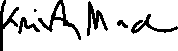 Kristy MachLameness in Ruminants Conference 2022Event Directorkristy@cornerwindowcommunications.com 